Eczema Outreach Support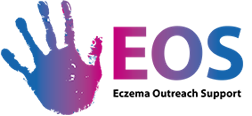 SESSIONAL WORKER – SCHOOL WORKSHOP TUTORAPPLICATION PACKEczema Outreach Support is a SCIO registered with the Scottish Charity Regulator. Scottish Charity Number SC042392JOB DESCRIPTIONPosition: 		Sessional Worker - School Workshop TutorHours: 	Various; expecting to range from two to eight hours per month during school term time Line Manager: 	National Outreach Co-ordinatorSalary: 	£25 per workshop, plus travel expenses Disclosure: 	This is regulated work with children and will require a criminal record check (PVG)Location: 	Home working/Various Locations across the UK (Central Scotland and Birmingham area preferably but will consider candidates out with these areas).Contract: 		Sessional Role Description Do you want to make a difference? Are you passionate about improving the lives of children?  If so, then this could be the opportunity for you!Eczema Outreach Support is a charity supporting children with eczema and their families across the UK. We offer one-to-one support on the phone, a range of specialist resources, children's clubs, school workshops and resources and opportunities for families to connect with each other. We also raise awareness about the impact eczema has on families’ lives and support eczema-related research. Please visit www.eos.org.uk to find out more about our work. Our eczema workshop programme for Primary Schools has proved extremely successful and has helped to raise awareness of eczema in schools, build the confidence of children with the condition and reduce instances of bullying.   We are looking to recruit sessional workshop tutors to deliver online and face-to-face school workshops across the UK.  Face-to-face workshops will be offered to schools where we have staff within a reasonable travel distance.  Travel areas will be discussed on appointment.  School workshops are around one hour in length; the salary reflects preparation and delivery time. Full training will be provided.Key responsibilities TrainingAttend online sessional worker induction training Attend and input into ongoing training sessions, including safeguarding and equality, diversity and inclusionSchool Workshop Preparation and Delivery  Become familiar with the content and purpose of the school workshops Prepare any materials required for workshopsDeliver school workshops online or in personEvaluation of ProgrammeSupport the monitoring and evaluation of school workshopsTake part in the review and evaluation of the overall workshop programmePERSON SPECIFICATIONHow to apply  What you should send - There is no application form. Please provide:   A CV detailing your relevant experience. We are also interested in people’s life experience, such as hobbies and roles you do on a voluntary basis. A covering letter explaining how you meet the person specification and why you would like to work with us. The names and contact details of two people who will provide a reference.  At least one reference should be from a previous employer or voluntary role. We will not contact anyone for a reference until after the interview stage.  Where to send applications The closing date for applications is Friday 1 July 2022  You can send applications by email (preferably) to recruitment@eos.org.uk or by post:Post: EOS, Bryerton House, 129 High Street, Linlithgow, EH49 7EJ Interviews The interviews will be held via Zoom, date TBC.For more information or an informal chat about this exciting and rewarding opportunity, you can contact Lyndsay, National Outreach Co-ordinator, by email or by phone: Email: lyndsay@eos.org.uk / Phone: 07366140326. Knowledge and QualitiesEssentialDesirablePersonable and friendly XConfident and approachableXFlexible and proactive in approachXUnderstands the organisation’s aims and valuesXUnderstands the challenges created by chronic conditions, especially eczemaXAble to apply EOS’s safeguarding and child protection procedures XExperience and QualificationsExperience of delivering learning programmesXExperience of working with children XTraining in safeguarding and child protection  XSkills Excellent organisational skillsXAbility to work independently and plan and manage own timeXExcellent ability to communicate with children, in person and online XGood IT skills particularly in using the online platforms Microsoft Teams and ZoomXAdditionalXFull driving licence with access to a carX